HỌC KỲ II NĂM HỌC 2020 – 2021THỜI GIAN ĐĂNG KÝ BỔ SUNG, HỦY LỚP, MỞ LỚP RIÊNG, GIỮ LỚP SỐ LƯỢNG NHỎ TỪ NGÀY 11/01 – 14/01/2021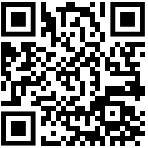 SINH VIÊN VUI LÒNG QUÉT CODE ĐỂ NHẬP THÔNG TIN TRƯỚC KHI GỬI MAIL VỀ PHÒNG ĐÀO TẠOphongdaotao@st.utc2.edu.vn   Bước 1: Sinh viên quét code nhập thông tinBước 2: Dùng email sinh viên gửi về địa chỉphongdaotao@st.utc2.edu.vn   theo hướng dẫn sauTiêu đề: Đăng ký bổ sung / Huỷ lớp / Mở lớp riêng / Giữ lớp số lượng nhỏ Học kỳ II năm học 2020 – 2021Nội dung:Họ tên:MSSV:Điện thoại:Kiến nghị: Đăng ký bổ sung / Huỷ lớp / Mở lớp riêng / Giữ lớp số lượng nhỏ Tên học phần:Lưu ý: Mỗi học phần quét code và gửi mail 1 lần. Thiếu 1 trong 2 bước trên, sinh viên không được xem xét giải quyết kiến nghị. Khuyến cáo sinh viên phải đổi mật khẩu email của mình, không cung cấp tài khoản email cho bạn.Mọi thông tin chi tiết nếu sinh viên không rõ liên hệ về số điện thoại 028 3896 2018 trong giờ hành chính.Trân trọng cảm ơn!